B.A. Middle Level Education Curriculum Worksheet*	Courses MAY be taken prior to endorsement program acceptance, per approval.Name:Click here to enter text.Name:Click here to enter text.Name:Click here to enter text.Name:Click here to enter text.Laker ID:Click here to enter text.Laker ID:Click here to enter text.Major: Middle Grades EducationMajor: Middle Grades EducationMajor: Middle Grades EducationMajor: Middle Grades EducationDate Advised:  Click here to enter a date.Date Advised:  Click here to enter a date.Advisor:Ariel SloanAdvisor:Ariel SloanAcademic Standing: GOOD (2.0 GPA or above)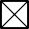 WARNING (Requires 2.0 semester GPA to avoid PROBATION) Limit 13 hoursPROBATION (Requires 2.0 semester GPA to avoid SUSPENSION) Limit 13 hoursAcademic Standing: GOOD (2.0 GPA or above)WARNING (Requires 2.0 semester GPA to avoid PROBATION) Limit 13 hoursPROBATION (Requires 2.0 semester GPA to avoid SUSPENSION) Limit 13 hoursAcademic Standing: GOOD (2.0 GPA or above)WARNING (Requires 2.0 semester GPA to avoid PROBATION) Limit 13 hoursPROBATION (Requires 2.0 semester GPA to avoid SUSPENSION) Limit 13 hoursAcademic Standing: GOOD (2.0 GPA or above)WARNING (Requires 2.0 semester GPA to avoid PROBATION) Limit 13 hoursPROBATION (Requires 2.0 semester GPA to avoid SUSPENSION) Limit 13 hoursNOTE: 2.5 GPA REQUIRED for program admissionOverall:NOTE: 2.5 GPA REQUIRED for program admissionOverall:Academic Standing: GOOD (2.0 GPA or above)WARNING (Requires 2.0 semester GPA to avoid PROBATION) Limit 13 hoursPROBATION (Requires 2.0 semester GPA to avoid SUSPENSION) Limit 13 hoursAcademic Standing: GOOD (2.0 GPA or above)WARNING (Requires 2.0 semester GPA to avoid PROBATION) Limit 13 hoursPROBATION (Requires 2.0 semester GPA to avoid SUSPENSION) Limit 13 hoursAcademic Standing: GOOD (2.0 GPA or above)WARNING (Requires 2.0 semester GPA to avoid PROBATION) Limit 13 hoursPROBATION (Requires 2.0 semester GPA to avoid SUSPENSION) Limit 13 hoursAcademic Standing: GOOD (2.0 GPA or above)WARNING (Requires 2.0 semester GPA to avoid PROBATION) Limit 13 hoursPROBATION (Requires 2.0 semester GPA to avoid SUSPENSION) Limit 13 hoursLEGISLATIVE REQUIREMENTS (May be satisfied by alternate course or exam for those with transfer/AP credit)LEGISLATIVE REQUIREMENTS (May be satisfied by alternate course or exam for those with transfer/AP credit)LEGISLATIVE REQUIREMENTS (May be satisfied by alternate course or exam for those with transfer/AP credit)LEGISLATIVE REQUIREMENTS (May be satisfied by alternate course or exam for those with transfer/AP credit)LEGISLATIVE REQUIREMENTS (May be satisfied by alternate course or exam for those with transfer/AP credit)LEGISLATIVE REQUIREMENTS (May be satisfied by alternate course or exam for those with transfer/AP credit) US History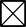  GA History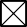  GA History US Constitution US Constitution GA ConstitutionCREDIT RESIDENCY REQUIREMENT: Residency refers to courses offered by Clayton State University (CSU).Credit by examination or experience is not considered to be in residence even if the examination was taken at CSU.CREDIT RESIDENCY REQUIREMENT: Residency refers to courses offered by Clayton State University (CSU).Credit by examination or experience is not considered to be in residence even if the examination was taken at CSU.CREDIT RESIDENCY REQUIREMENT: Residency refers to courses offered by Clayton State University (CSU).Credit by examination or experience is not considered to be in residence even if the examination was taken at CSU.CREDIT RESIDENCY REQUIREMENT: Residency refers to courses offered by Clayton State University (CSU).Credit by examination or experience is not considered to be in residence even if the examination was taken at CSU.CREDIT RESIDENCY REQUIREMENT: Residency refers to courses offered by Clayton State University (CSU).Credit by examination or experience is not considered to be in residence even if the examination was taken at CSU.CREDIT RESIDENCY REQUIREMENT: Residency refers to courses offered by Clayton State University (CSU).Credit by examination or experience is not considered to be in residence even if the examination was taken at CSU.Completed a minimum of 30 semester credit hours in residence at CSU. At least 21 of the 30must be upper division (3000-4000 level) hours counted toward program requirements other than free electives.Completed a minimum of 30 semester credit hours in residence at CSU. At least 21 of the 30must be upper division (3000-4000 level) hours counted toward program requirements other than free electives.Completed a minimum of 30 semester credit hours in residence at CSU. At least 21 of the 30must be upper division (3000-4000 level) hours counted toward program requirements other than free electives.Completed a minimum of 30 semester credit hours in residence at CSU. At least 21 of the 30must be upper division (3000-4000 level) hours counted toward program requirements other than free electives.Completed a minimum of 30 semester credit hours in residence at CSU. At least 21 of the 30must be upper division (3000-4000 level) hours counted toward program requirements other than free electives.Completed a minimum of 30 semester credit hours in residence at CSU. At least 21 of the 30must be upper division (3000-4000 level) hours counted toward program requirements other than free electives.Previous degree/transfer institution information:Previous degree/transfer institution information:Previous degree/transfer institution information:Previous degree/transfer institution information:Previous degree/transfer institution information:Previous degree/transfer institution information:AREA A – ESSENTIAL SKILLSAREA A – ESSENTIAL SKILLSAREA A – ESSENTIAL SKILLSAREA A – ESSENTIAL SKILLS9 CREDIT HRS=3 COURSES REQUIRED9 CREDIT HRS=3 COURSES REQUIRED9 CREDIT HRS=3 COURSES REQUIREDAreaCourse IDCourse IDCourse NameCourse NameHoursGrade EarnedA1ENGL 1101ENGL 1101English Composition IEnglish Composition I3A1ENGL 1102ENGL 1102English Composition IIEnglish Composition II3A2MATH 0988MATH 0988Foundations for Math Modeling(Does NOT satisfy Area A2)Foundations for Math Modeling(Does NOT satisfy Area A2)4MATH0989MATH0989Foundation for College Algebra (Does NOT satisfy Area A2)Foundation for College Algebra (Does NOT satisfy Area A2)4SELECTMATH 1101MATH 1101Mathematical ModelingMathematical Modeling31MATH 0998MATH 0998SUPPORT for Math Modeling (Does NOT satisfy Area A2)SUPPORT for Math Modeling (Does NOT satisfy Area A2)1*MATH 1111*MATH 1111*College Algebra*College Algebra3MATH 0999MATH 0999SUPPORT for College Algebra (Does NOT satisfy Area A2)SUPPORT for College Algebra (Does NOT satisfy Area A2)1MATH 1112MATH 1112TrigonometryTrigonometry3MATH 1113MATH 1113Pre-CalculusPre-Calculus3MATH 1241MATH 1241Survey of CalculusSurvey of Calculus3MATH 1501MATH 1501Calculus ICalculus I4* MATH 1111 or higher is REQUIRED for students pursing Math as a concentration area.* MATH 1111 or higher is REQUIRED for students pursing Math as a concentration area.* MATH 1111 or higher is REQUIRED for students pursing Math as a concentration area.* MATH 1111 or higher is REQUIRED for students pursing Math as a concentration area.* MATH 1111 or higher is REQUIRED for students pursing Math as a concentration area.* MATH 1111 or higher is REQUIRED for students pursing Math as a concentration area.* MATH 1111 or higher is REQUIRED for students pursing Math as a concentration area.AREA B – CRITICAL THINKING AND COMMUNICATIONAREA B – CRITICAL THINKING AND COMMUNICATIONAREA B – CRITICAL THINKING AND COMMUNICATIONAREA B – CRITICAL THINKING AND COMMUNICATION4-6 CREDIT HRS=2-3 COURSES REQUIRED4-6 CREDIT HRS=2-3 COURSES REQUIRED4-6 CREDIT HRS=2-3 COURSES REQUIREDB1CRIT 1101Critical ThinkingCritical ThinkingCritical Thinking3B2COMM 1001Presentational Speaking ANDPresentational Speaking ANDPresentational Speaking AND1COMM 1002Presentation ApplicationsPresentation ApplicationsPresentation Applications1SELECTCOMM 1110Spoken CommunicationSpoken CommunicationSpoken Communication31 OR 2FREN 1002Elementary French II (PRE-REQ FREN 1001 OR EXEMPTION)Elementary French II (PRE-REQ FREN 1001 OR EXEMPTION)Elementary French II (PRE-REQ FREN 1001 OR EXEMPTION)3SPAN 1002Elementary Spanish II (PRE-REQ SPAN 1001 OR EXEMPTION)Elementary Spanish II (PRE-REQ SPAN 1001 OR EXEMPTION)Elementary Spanish II (PRE-REQ SPAN 1001 OR EXEMPTION)3AREA C – HUMANITIESAREA C – HUMANITIESAREA C – HUMANITIESAREA C – HUMANITIES6 CREDIT HRS=2 COURSES REQUIRED6 CREDIT HRS=2 COURSES REQUIRED6 CREDIT HRS=2 COURSES REQUIREDArea C1 Literature, Philosophy or Language CourseArea C1 Literature, Philosophy or Language CourseArea C1 Literature, Philosophy or Language CourseArea C1 Literature, Philosophy or Language CourseArea C1 Literature, Philosophy or Language CourseArea C1 Literature, Philosophy or Language CourseArea C1 Literature, Philosophy or Language CourseENGL 2111ENGL 2111World Literature (Pre-Modern)World Literature (Pre-Modern)3ENGL 2112ENGL 2112World Literature (Modern)World Literature (Modern)3C1ENGL 2121ENGL 2121British Literature IBritish Literature I3ENGL 2122ENGL 2122British Literature IIBritish Literature II3ENGL 2131ENGL 2131American Literature IAmerican Literature I3ENGL 2132ENGL 2132American Literature IIAmerican Literature II3SELECTPHIL 2010PHIL 2010Introduction to World Philosophy (PHIL 2201)Introduction to World Philosophy (PHIL 2201)31PHIL 2030PHIL 2030Ethics in Historical/Contemporary Persp. (PHIL 2601)Ethics in Historical/Contemporary Persp. (PHIL 2601)3FREN 2001FREN 2001Intermediate French I (PRE-REQ FREN 1002)Intermediate French I (PRE-REQ FREN 1002)3FREN 2002FREN 2002Intermediate French II (PRE-REQ FREN 2001)Intermediate French II (PRE-REQ FREN 2001)3SPAN 2001SPAN 2001Intermediate Spanish I (PRE-REQ SPAN 1002)Intermediate Spanish I (PRE-REQ SPAN 1002)3SPAN 2002SPAN 2002Intermediate Spanish II (PRE-REQ SPAN 2001)Intermediate Spanish II (PRE-REQ SPAN 2001)3Area C2 Fine Arts or Language CourseArea C2 Fine Arts or Language CourseArea C2 Fine Arts or Language CourseArea C2 Fine Arts or Language CourseArea C2 Fine Arts or Language CourseArea C2 Fine Arts or Language CourseArea C2 Fine Arts or Language CourseART 2301Art of the Pre-Modern WorldArt of the Pre-Modern World3ART 2302Art of the Modern WorldArt of the Modern World3C2CMS 2100Introduction to FilmIntroduction to Film3MUSC 2101Music AppreciationMusic Appreciation3MUSC 2301Introduction to World MusicIntroduction to World Music3PHIL 2040Introduction to Aesthetics ( PHIL 2401)Introduction to Aesthetics ( PHIL 2401)3SELECTTHEA 1100Introduction to TheatreIntroduction to Theatre31FREN 2001Intermediate French I (PRE-REQ FREN 1002)Intermediate French I (PRE-REQ FREN 1002)3FREN 2002Intermediate French II (PRE-REQ FREN 2001)Intermediate French II (PRE-REQ FREN 2001)3SPAN 2001Intermediate Spanish I (PRE-REQ SPAN 1002)Intermediate Spanish I (PRE-REQ SPAN 1002)3SPAN 2002Intermediate Spanish II (PRE-REQ SPAN 2001)Intermediate Spanish II (PRE-REQ SPAN 2001)3AREA D – NATURAL SCIENCES, MATHEMATICS & TECHNOLOGYAREA D – NATURAL SCIENCES, MATHEMATICS & TECHNOLOGYAREA D – NATURAL SCIENCES, MATHEMATICS & TECHNOLOGY10-11 CREDIT HRS=3 COURSES + at least 1 LAB REQUIRED10-11 CREDIT HRS=3 COURSES + at least 1 LAB REQUIRED10-11 CREDIT HRS=3 COURSES + at least 1 LAB REQUIREDD1*ONE BIOLOGY SEQUENCE REQUIRED FOR SCIENCE concentration area students.*ONE BIOLOGY SEQUENCE REQUIRED FOR SCIENCE concentration area students.*ONE BIOLOGY SEQUENCE REQUIRED FOR SCIENCE concentration area students.*ONE BIOLOGY SEQUENCE REQUIRED FOR SCIENCE concentration area students.D1ASTR 1010Solar System AstronomySolar System Astronomy3ASTR 1020/LabStellar Galactic Astronomy and Lab (PRE-REQ ASTR 1010)Stellar Galactic Astronomy and Lab (PRE-REQ ASTR 1010)3/1SELECT*BIOL 1111/LabIntroductory Biology I and LabIntroductory Biology I and Lab3/12Science Courses+1related Lab*BIOL 1112CHEM 1151/Lab CHEM 1152 PHYS 1111/LabPHYS 1112Introductory Biology II (PRE-REQ BIOL 1111/L)Survey of Chemistry I and LabSurvey of Chemistry II (PRE-REQ CHEM 1151/L) Introductory Physics I and LabIntroductory Physics IIIntroductory Biology II (PRE-REQ BIOL 1111/L)Survey of Chemistry I and LabSurvey of Chemistry II (PRE-REQ CHEM 1151/L) Introductory Physics I and LabIntroductory Physics II33/133/132Science Courses+1related Lab*BIOL 1107/L*BIOL 1108/LPrinciples of Biology I/Lab and Principles of Biology II/LabPrinciples of Biology I/Lab and Principles of Biology II/Lab3/13/1CHEM 1211/LPrinciples of Chemistry I/Lab andPrinciples of Chemistry I/Lab and3/1CHEM 1212/LPrinciples of Chemistry II/LabPrinciples of Chemistry II/Lab3/1PHYS 2211/LPrinciples of Physics I and LabPrinciples of Physics I and Lab3/1PHYS 2212Principles of Physics II/LabPrinciples of Physics II/Lab3Area D2 – Complete 1 Science, Math or TechnologyArea D2 – Complete 1 Science, Math or TechnologyArea D2 – Complete 1 Science, Math or TechnologyArea D2 – Complete 1 Science, Math or TechnologyArea D2 – Complete 1 Science, Math or TechnologyArea D2 – Complete 1 Science, Math or TechnologyD2*MATH 1231*Introductory Statistics*Introductory Statistics3SCI 1901Selected Topics in ScienceSelected Topics in Science3MATH 1112TrigonometryTrigonometry3SELECTMATH 1113Pre-CalculusPre-Calculus31MATH 1221Finite MathFinite Math3MATH 1241Survey of CalculusSurvey of Calculus4MATH 1501Calculus ICalculus I3MATH 2502Calculus IICalculus II3CSCI 1301Computer Science IComputer Science I3* Course RECOMMENDED for all MG students. REQUIRED FOR MATH concentration area students.* Course RECOMMENDED for all MG students. REQUIRED FOR MATH concentration area students.* Course RECOMMENDED for all MG students. REQUIRED FOR MATH concentration area students.* Course RECOMMENDED for all MG students. REQUIRED FOR MATH concentration area students.* Course RECOMMENDED for all MG students. REQUIRED FOR MATH concentration area students.* Course RECOMMENDED for all MG students. REQUIRED FOR MATH concentration area students.AREA E – SOCIAL SCIENCESAREA E – SOCIAL SCIENCESAREA E – SOCIAL SCIENCES12 HRS=4 COURSES REQUIRED12 HRS=4 COURSES REQUIRED12 HRS=4 COURSES REQUIREDE1POLS 1101American GovernmentAmerican Government3E2HIST 1111Survey of Pre-Modern World HistorySurvey of Pre-Modern World History3HIST 1112Survey of Modern World HistorySurvey of Modern World History3SELECT 1HIST 2750Critical Trends and IssuesCritical Trends and Issues3POLS 2401Introduction to Global IssuesIntroduction to Global Issues3E3HIST 2111Survey of US History to 1877Survey of US History to 18773SELECT 1HIST 2112Survey of US History Since ReconstructionSurvey of US History Since Reconstruction3E4AFAM 2010Introduction to African-American StudiesIntroduction to African-American Studies3ECON 1101Survey of Economics (Fall 2015+ catalog)Survey of Economics (Fall 2015+ catalog)3SELECT 1ECON 2105Principles of Macroeconomics (Fall 2015+ catalog)Principles of Macroeconomics (Fall 2015+ catalog)3ECON 2106Principles of Microeconomics (Fall 2015+ catalog)Principles of Microeconomics (Fall 2015+ catalog)3PSYC 1101Introduction to PsychologyIntroduction to Psychology3SOCI 1101Introduction to SociologyIntroduction to Sociology3WST 2010Introduction to Women and Gender StudiesIntroduction to Women and Gender Studies3AREA F – MAJOR SPECIFIC ELECTIVES	18 HRS=6 COURSES REQUIREDAREA F – MAJOR SPECIFIC ELECTIVES	18 HRS=6 COURSES REQUIREDAREA F – MAJOR SPECIFIC ELECTIVES	18 HRS=6 COURSES REQUIREDAREA F – MAJOR SPECIFIC ELECTIVES	18 HRS=6 COURSES REQUIREDAREA F – MAJOR SPECIFIC ELECTIVES	18 HRS=6 COURSES REQUIREDTwo Teaching Concentrations:Two Teaching Concentrations:Two Teaching Concentrations:Two Teaching Concentrations:Two Teaching Concentrations:F 1EDUC 2110Investigating Critical & Contemporary Issues in Educ.3F 2EDUC 2120Exploring Socio-Cultural Persp. On Diversity in Educ. Context3F 3EDUC 2130Exploring Learning & Teaching3F 4MATH 20101st Teaching Area Course3F5ENGL 21122nd Teaching Area Course3F6MATH 11121st or 2nd Teaching Area Course3(F4 – F6) Select from the following *recommended 1000-2000 level courses in your two chosen concentrations areas. Two courses will be selected in one concentration and one course in the other. Courses CANNOT be used in other areas.Language Arts: ENGL 2111, ENGL 2112, ENGL 2121, ENGL 2122, ENGL 2131, ENGL 2132Math: MATH 1112 or MATH 1113 or MATH 1501 or MATH 2502 (REQUIRED if not used in other areas), MATH 2010 (REQUIRED- offered spring only), MATH 1231 (REQUIRED if not used in area D-2), MATH 1221, MATH 1241, or CSCI 1301Natural Sciences: SCI 1901 (any topic not already taken), ASTR 1010, ASTR 1020/1020L, CHEM 1151/1151L, CHEM 1152/1152L, CHEM 1211/1211L, CHEM 1212/CHEM1212L, PHYS 1111/1111L, PHYS 1112/1112L (Lab hours in excess credit.)Social Sciences: HIST 1111, HIST 1112, HIST 2111, HIST 2112, HIST 2750*While the suggested elective courses are strongly recommended for each concentration, other courses may be deemed appropriate with the approval of the Middle Level Coordinator and the Content Area Specialist.(F4 – F6) Select from the following *recommended 1000-2000 level courses in your two chosen concentrations areas. Two courses will be selected in one concentration and one course in the other. Courses CANNOT be used in other areas.Language Arts: ENGL 2111, ENGL 2112, ENGL 2121, ENGL 2122, ENGL 2131, ENGL 2132Math: MATH 1112 or MATH 1113 or MATH 1501 or MATH 2502 (REQUIRED if not used in other areas), MATH 2010 (REQUIRED- offered spring only), MATH 1231 (REQUIRED if not used in area D-2), MATH 1221, MATH 1241, or CSCI 1301Natural Sciences: SCI 1901 (any topic not already taken), ASTR 1010, ASTR 1020/1020L, CHEM 1151/1151L, CHEM 1152/1152L, CHEM 1211/1211L, CHEM 1212/CHEM1212L, PHYS 1111/1111L, PHYS 1112/1112L (Lab hours in excess credit.)Social Sciences: HIST 1111, HIST 1112, HIST 2111, HIST 2112, HIST 2750*While the suggested elective courses are strongly recommended for each concentration, other courses may be deemed appropriate with the approval of the Middle Level Coordinator and the Content Area Specialist.(F4 – F6) Select from the following *recommended 1000-2000 level courses in your two chosen concentrations areas. Two courses will be selected in one concentration and one course in the other. Courses CANNOT be used in other areas.Language Arts: ENGL 2111, ENGL 2112, ENGL 2121, ENGL 2122, ENGL 2131, ENGL 2132Math: MATH 1112 or MATH 1113 or MATH 1501 or MATH 2502 (REQUIRED if not used in other areas), MATH 2010 (REQUIRED- offered spring only), MATH 1231 (REQUIRED if not used in area D-2), MATH 1221, MATH 1241, or CSCI 1301Natural Sciences: SCI 1901 (any topic not already taken), ASTR 1010, ASTR 1020/1020L, CHEM 1151/1151L, CHEM 1152/1152L, CHEM 1211/1211L, CHEM 1212/CHEM1212L, PHYS 1111/1111L, PHYS 1112/1112L (Lab hours in excess credit.)Social Sciences: HIST 1111, HIST 1112, HIST 2111, HIST 2112, HIST 2750*While the suggested elective courses are strongly recommended for each concentration, other courses may be deemed appropriate with the approval of the Middle Level Coordinator and the Content Area Specialist.(F4 – F6) Select from the following *recommended 1000-2000 level courses in your two chosen concentrations areas. Two courses will be selected in one concentration and one course in the other. Courses CANNOT be used in other areas.Language Arts: ENGL 2111, ENGL 2112, ENGL 2121, ENGL 2122, ENGL 2131, ENGL 2132Math: MATH 1112 or MATH 1113 or MATH 1501 or MATH 2502 (REQUIRED if not used in other areas), MATH 2010 (REQUIRED- offered spring only), MATH 1231 (REQUIRED if not used in area D-2), MATH 1221, MATH 1241, or CSCI 1301Natural Sciences: SCI 1901 (any topic not already taken), ASTR 1010, ASTR 1020/1020L, CHEM 1151/1151L, CHEM 1152/1152L, CHEM 1211/1211L, CHEM 1212/CHEM1212L, PHYS 1111/1111L, PHYS 1112/1112L (Lab hours in excess credit.)Social Sciences: HIST 1111, HIST 1112, HIST 2111, HIST 2112, HIST 2750*While the suggested elective courses are strongly recommended for each concentration, other courses may be deemed appropriate with the approval of the Middle Level Coordinator and the Content Area Specialist.(F4 – F6) Select from the following *recommended 1000-2000 level courses in your two chosen concentrations areas. Two courses will be selected in one concentration and one course in the other. Courses CANNOT be used in other areas.Language Arts: ENGL 2111, ENGL 2112, ENGL 2121, ENGL 2122, ENGL 2131, ENGL 2132Math: MATH 1112 or MATH 1113 or MATH 1501 or MATH 2502 (REQUIRED if not used in other areas), MATH 2010 (REQUIRED- offered spring only), MATH 1231 (REQUIRED if not used in area D-2), MATH 1221, MATH 1241, or CSCI 1301Natural Sciences: SCI 1901 (any topic not already taken), ASTR 1010, ASTR 1020/1020L, CHEM 1151/1151L, CHEM 1152/1152L, CHEM 1211/1211L, CHEM 1212/CHEM1212L, PHYS 1111/1111L, PHYS 1112/1112L (Lab hours in excess credit.)Social Sciences: HIST 1111, HIST 1112, HIST 2111, HIST 2112, HIST 2750*While the suggested elective courses are strongly recommended for each concentration, other courses may be deemed appropriate with the approval of the Middle Level Coordinator and the Content Area Specialist.ADMISSION REQUIREMENTSSee full admission requirements at http://www.clayton.edu/teacheredADMISSION REQUIREMENTSSee full admission requirements at http://www.clayton.edu/teachered* Overall GPA of 2.5* Completion of EDUC 2110, 2120, 2130 & at least 45 semester hours* A one-page essay on why you want to be a middle grades school teacher* Interview with Middle Level Program Coordinator. Someone from the department will call or email toset the interview day and time* Attendance at Information Session – If an information session is not available, see Middle Grade Coordinator (Dr. LaTasha Adams) for make-up.* Recommendation forms from two professors, one in each area of the two chosen concentrations – The form is located on the Teacher Education website.* Successful completion of Georgia Educator Ethics Assessment* Once conditionally admitted into the Middle Grades Program, you will apply for a Pre-Service Certificate that includes a CriminalBackground check. If the certificate is not issued, you will not be admitted into the program.* Once conditionally admitted into the Middle Grades Program, you will apply for a Pre-Service Certificate that includes a CriminalBackground check. If the certificate is not issued, you will not be admitted into the program.IMPORTANT: Application for admission is RECOMMENDED prior to taking upper division (3000-4000 level) *EDUC or CONTENT courses. Please meet with the Middle Level Coordinator to obtain permission to take courses prior to entering the program. *Exception – EDUC 3030 and EDUC 3040 may be taken prior to entering the program as well as any special education or ELL classes.This program is a cohort program that admits for the FALL SEMESTER ONLY. APPLICATIONS ARE DUE TO DEPARTMENT OF EDUCATION NO LATER THAN THE LAST FRIDAY IN MAY.IMPORTANT: Application for admission is RECOMMENDED prior to taking upper division (3000-4000 level) *EDUC or CONTENT courses. Please meet with the Middle Level Coordinator to obtain permission to take courses prior to entering the program. *Exception – EDUC 3030 and EDUC 3040 may be taken prior to entering the program as well as any special education or ELL classes.This program is a cohort program that admits for the FALL SEMESTER ONLY. APPLICATIONS ARE DUE TO DEPARTMENT OF EDUCATION NO LATER THAN THE LAST FRIDAY IN MAY.UPPER DIVISION REQUIRED EDUCATION COURSES	23 HRS =10 COURSES REQUIREDUPPER DIVISION REQUIRED EDUCATION COURSES	23 HRS =10 COURSES REQUIREDUPPER DIVISION REQUIRED EDUCATION COURSES	23 HRS =10 COURSES REQUIREDUPPER DIVISION REQUIRED EDUCATION COURSES	23 HRS =10 COURSES REQUIREDUPPER DIVISION REQUIRED EDUCATION COURSES	23 HRS =10 COURSES REQUIREDUPPER DIVISION REQUIRED EDUCATION COURSES	23 HRS =10 COURSES REQUIREDUPPER DIVISION REQUIRED EDUCATION COURSES	23 HRS =10 COURSES REQUIREDCourse IDCourse IDCourse IDCourse IDCourse NameCreditGradeEDUC 3001EDUC 3001EDUC 3001EDUC 3001Teacher Education Curriculum Seminar1EDUC 3100EDUC 3100EDUC 3100EDUC 3100Middle Level Teaching Methods and Materials2EDUC 3010EDUC 3010EDUC 3010EDUC 3010Cognitive, Social/Affective and Physical Aspects –ML Learner3*EDUC 3030*EDUC 3030*EDUC 3030*EDUC 3030Exploring the Exceptional Learner3*EDUC 3040/4050/4060*EDUC 3040/4050/4060*EDUC 3040/4050/4060*EDUC 3040/4050/4060ELL Principles and Strategies (Equivalent to EDUC 4050 and EDUC 4060)3EDUC 3350EDUC 3350EDUC 3350EDUC 3350Instructional Strategies for Individual and Interdisciplinary Teaching3EDUC 4001EDUC 4001EDUC 4001EDUC 4001Teacher Education Seminar II1EDUC 4002EDUC 4002EDUC 4002EDUC 4002Teacher Education Seminar III1EDUC 4040EDUC 4040EDUC 4040EDUC 4040Classroom Assessment3LART 3010LART 3010LART 3010LART 3010Literacy Across the Content Areas3* Courses MAY be taken prior to certification program acceptance, per approval.* Courses MAY be taken prior to certification program acceptance, per approval.* Courses MAY be taken prior to certification program acceptance, per approval.* Courses MAY be taken prior to certification program acceptance, per approval.* Courses MAY be taken prior to certification program acceptance, per approval.* Courses MAY be taken prior to certification program acceptance, per approval.* Courses MAY be taken prior to certification program acceptance, per approval.INTERNSHIP REQUIREMENTS	15 HRS = 3 COURSES REQUIREDThe courses below should be taken in sequence during the same school calendar year.INTERNSHIP REQUIREMENTS	15 HRS = 3 COURSES REQUIREDThe courses below should be taken in sequence during the same school calendar year.INTERNSHIP REQUIREMENTS	15 HRS = 3 COURSES REQUIREDThe courses below should be taken in sequence during the same school calendar year.INTERNSHIP REQUIREMENTS	15 HRS = 3 COURSES REQUIREDThe courses below should be taken in sequence during the same school calendar year.INTERNSHIP REQUIREMENTS	15 HRS = 3 COURSES REQUIREDThe courses below should be taken in sequence during the same school calendar year.INTERNSHIP REQUIREMENTS	15 HRS = 3 COURSES REQUIREDThe courses below should be taken in sequence during the same school calendar year.INTERNSHIP REQUIREMENTS	15 HRS = 3 COURSES REQUIREDThe courses below should be taken in sequence during the same school calendar year.Course IDCourse IDCourse IDCourse NameCourse NameCreditGradeEDUC 4710EDUC 4710EDUC 4710Middle Level Internship IMiddle Level Internship I3EDUC 4712EDUC 4712EDUC 4712Middle Level Internship IIAMiddle Level Internship IIA3EDUC 4720EDUC 4720EDUC 4720Middle Level Internship IIMiddle Level Internship II9TEACHING FIELD REQUIREMENTS	Select 24 HRS = 8 COURSES from TWO of the following areasThe courses below should ONLY be taken upon admittance into the Middle Level Program.TEACHING FIELD REQUIREMENTS	Select 24 HRS = 8 COURSES from TWO of the following areasThe courses below should ONLY be taken upon admittance into the Middle Level Program.TEACHING FIELD REQUIREMENTS	Select 24 HRS = 8 COURSES from TWO of the following areasThe courses below should ONLY be taken upon admittance into the Middle Level Program.TEACHING FIELD REQUIREMENTS	Select 24 HRS = 8 COURSES from TWO of the following areasThe courses below should ONLY be taken upon admittance into the Middle Level Program.TEACHING FIELD REQUIREMENTS	Select 24 HRS = 8 COURSES from TWO of the following areasThe courses below should ONLY be taken upon admittance into the Middle Level Program.TEACHING FIELD REQUIREMENTS	Select 24 HRS = 8 COURSES from TWO of the following areasThe courses below should ONLY be taken upon admittance into the Middle Level Program.TEACHING FIELD REQUIREMENTS	Select 24 HRS = 8 COURSES from TWO of the following areasThe courses below should ONLY be taken upon admittance into the Middle Level Program.Language ArtsLanguage ArtsLanguage ArtsLanguage ArtsLanguage ArtsLanguage ArtsLanguage ArtsCourse IDCourse NameCourse NameCourse NameCourse NameCreditGradeENGL 3100Introduction to English StudiesIntroduction to English StudiesIntroduction to English StudiesIntroduction to English Studies3ENGL 3210Advanced GrammarAdvanced GrammarAdvanced GrammarAdvanced Grammar3ENGL 4114Adolescent LiteratureAdolescent LiteratureAdolescent LiteratureAdolescent Literature3LART 3120Language Arts: Skills and ConceptsLanguage Arts: Skills and ConceptsLanguage Arts: Skills and ConceptsLanguage Arts: Skills and Concepts3MathematicsMathematicsMathematicsMathematicsMathematicsMathematicsMathematicsMATH 3020MATH 3020Concepts of AlgebraConcepts of AlgebraConcepts of Algebra3MATH 3030MATH 3030Concepts of GeometryConcepts of GeometryConcepts of Geometry3MATH 4010MATH 4010Mathematical Problem SolvingMathematical Problem SolvingMathematical Problem Solving3MATH 4020MATH 4020Concepts and Discrete MathematicsConcepts and Discrete MathematicsConcepts and Discrete Mathematics3ScienceScienceScienceScienceScienceScienceScienceSCI 3110SCI 3110Physical Science IPhysical Science IPhysical Science I2SCI 3110LSCI 3110LPhysical Science I LaboratoryPhysical Science I LaboratoryPhysical Science I Laboratory1SCI 3120SCI 3120Physical Science IIPhysical Science IIPhysical Science II3SCI 3130SCI 3130Integrated Science-Life ScienceIntegrated Science-Life ScienceIntegrated Science-Life Science3SCI 3140SCI 3140Physical Science IIIPhysical Science IIIPhysical Science III3Social ScienceSocial ScienceSocial ScienceSocial ScienceSocial ScienceSocial ScienceSocial ScienceHIST 3110HIST 3110Georgia History and GovernmentGeorgia History and GovernmentGeorgia History and Government3HIST 3800HIST 3800World Historical GeographyWorld Historical GeographyWorld Historical Geography3HIST 4250HIST 4250History of World ReligionsHistory of World ReligionsHistory of World Religions3HIST 4501HIST 4501Skills/Methods Social StudiesSkills/Methods Social StudiesSkills/Methods Social Studies3OPTIONAL ENDORSEMENT & MINOR COURSESOPTIONAL ENDORSEMENT & MINOR COURSESOPTIONAL ENDORSEMENT & MINOR COURSESOPTIONAL ENDORSEMENT & MINOR COURSESESOL Education EndorsementESOL Education EndorsementESOL Education EndorsementESOL Education EndorsementCourse IDCourse NameCreditGrade*EDUC 3040Methods and Materials for Teachers of English LanguageLearners3*EDUC 4050Cultural Perspectives for Teachers of English Language Learners3*EDUC 4060Applied Linguistics for Teachers of English Language Learners3Education Specialties Minor	15 HRS=5 COURSES REQUIREDEducation Specialties Minor	15 HRS=5 COURSES REQUIREDEducation Specialties Minor	15 HRS=5 COURSES REQUIREDEducation Specialties Minor	15 HRS=5 COURSES REQUIRED* EDUC 2110Investigating Critical/Contemporary Issues3* EDUC 2120Exploring Socio-Culture3* EDUC 2130Exploring Learning and Teaching3* EDUC 3020Instructional Technology for Teachers3* EDUC 3030Exploring the Exceptional Learner3* EDUC 3032Charac. and Instr. Strategies for Students w/Exceptionalities3* EDUC 3033Ind. & Classroom Mgmt. for Students with Exceptionalities3* EDUC 3034Educational Evaluation of Exceptional Students3* EDUC 3035Curriculum & Instr. for Teaching Students with Mild Disabilities3* EDUC 3036Introduction to Materials and Methods in Reading Instruction3* EDUC 3037Practicum: Special Education General Curriculum: Consultative3* EDUC 3040Prin. and Strategies for Teaching English Language Learners3* EDUC 4050Cultural Perspectives for Teachers of English Language Learners3* EDUC 4060Applied Linguistics for Teachers of English Language Learners3*  EDUC 4701Characteristics of Multicultural Gifted Learners3* EDUC 4702Identification and Assessment of Gifted Learners3* EDUC 4703Curriculum and Strategies for Gifted Learners3* EDUC 4704Program Development For Gifted Learners3* EDUC 4700Gifted Clinical Practice Internship3* EDUC 4800Special Topics in Education3TRACKING YOUR PROGRESS TOWARDS GRADUATIONTRACKING YOUR PROGRESS TOWARDS GRADUATIONTRACKING YOUR PROGRESS TOWARDS GRADUATIONTRACKING YOUR PROGRESS TOWARDS GRADUATIONGeneral Core Curriculum Requirements (Areas A-E REQUIRED for all majors)42 credithours14-15 Courses + 1 Lab(2 labs science majors)FRESHMAN (0-29 credit hours)SOPHOMORE (30-59 credit hours)Major Specific Requirements (Area F)18 credithours6 Courses (5 for science majors)FRESHMAN (0-29 credit hours)SOPHOMORE (30-59 credit hours)Total Lower Division Courses (1000-2000 Level)60 credithours20-21 COURSES REQUIREDFRESHMAN (0-29 credit hours)SOPHOMORE (30-59 credit hours)Upper Division Coursework (Typically 3000-4000 Level Courses)+60 credit hours+20 COURSES REQUIREDJUNIOR (60-89 credit hours)SENIOR (+90 credit hours)GRADUATION (apply 2 semesters BEFORE completion) Visit: http://www.clayton.edu/registrar/Graduation120 credithoursCOMPLETION OF 40 – 41TOTAL COURSESMAKE SURE EVERY CLASS COUNTSTOWARDS GRADUATIONTOTAL NUMBER OF OUTSTANDINGCOURSES UNTIL GRADUATIONAdvisement NotesAdvisement NotesAdvisement NotesDateAdvisorCommentsDateDateDateDateDateDateDateDateDateDate